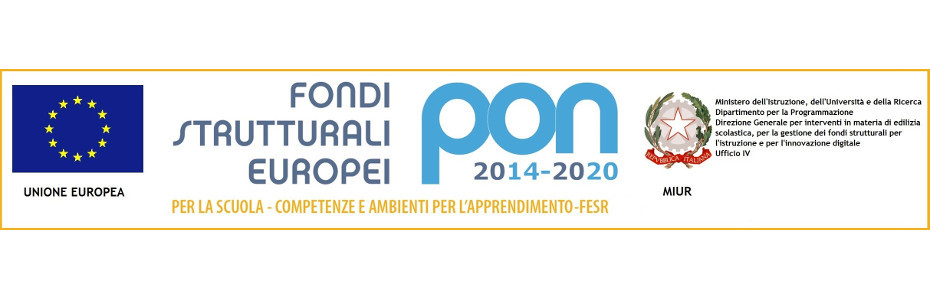 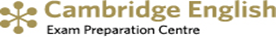 ----------------------------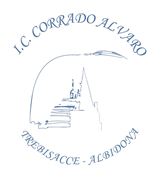 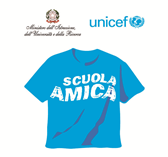                      ISTITUTO COMPRENSIVO “C. Alvaro” 87075 TREBISACCE (CS)Via G. Galilei, 35 – Tel. 0981/51280 - Fax 0981/1903163    C.M.: CSIC8A000R - C.F.: 81000370783              e- mail: csic8a000r@istruzione.it - csic8a000r@pec.istruzione.itsito web: istitutocomprensivotrebisacce.edu.itSede Associata: AlbidonaPLESSO________________________________________________CLASSE______ SEZ_______VERBALE N. 2 CONSIGLIO DI INTERCLASSE  SCUOLA PRIMARIA modalità in presenza.
A.S. 2022-2023 Il giorno____________alle ore _____________, in modalità in presenza, si riuniscono i/le docenti titolari degli insegnamenti curricolari della/e classe/i __________ sez _____ della primaria plesso_______________________________per discutere il seguente O.d.G.:Verifica andamento complessivo attività didattica e disciplinare delle classi.Accorgimenti didattico – operativi per gli alunni BES e DSA. Verifica PDP e PEI e stato di attuazione. Compilazione MODULO INDICAZIONI INVALSI 2022/2023-  DVA e DSA ;Monitoraggio assenze alunni.Varie ed eventuali.Risultano presenti gli insegnanti:Presiede la seduta[A] l’insegnante.......................................................................................................delegata/o dal  dirigente scolastico;[B ] il dirigente scolastico.................................................................................................................................Funge da segretario l’insegnante....................................................................................................................Verificata la regolarità procedurale, il Presidente dà luogo alla trattazione dei punti all’O.d.G. Punto 1 O.d.G.: Verifica andamento complessivo attività didattica e disciplinare degli alunni.Dopo ampia e articolata discussione il Consiglio di classe concorda in modo unanime nel dichiarare che:………………………………………………………………………………………………………………………………………………………………………………………………………………………………………………………………………………………………………………………………………………………………………………………………………………………………………………………………………………………………………………………………………………………………………………………………………………………………………………………………………………………………Punto 2 O.d.G.: Accorgimento didattico – operativi per gli alunni BES e DSA. Verifica PDP e PEI e stato di attuazione. Compilazione MODULO INDICAZIONI INVALSI 2022/2023-  DVA e DSA  …………………………………………………………………………………………………………………………………………………………………………………………………………………………………………………………………………………………………………………………………………………………………………………………………………………………………………………………………………………………………………………………………………………………………………………………………………………………………………………Punto 3 all’O.d.G:. Monitoraggio assenze alunni.………………………………………………………………………………………………………………………………………………………………………………………………………………………………………………………………………………………………………………………………………………………………………………………………………………………………………………………………………………………………………………………………………………………………………………………………………………………………………………Punto 4 all’O.d.G:. Varie ed eventuali.Esaurita la trattazione dei punti all’O.d.G. la seduta ha termine alle ore.........................; il presente verbale viene letto, approvato e sottoscritto seduta stante.     IL  PRESIDENTE                                                                                    IL  SEGRETARIO             _______________________		                                                         ______________________COGNOME  NOME  spazio riservato ai docenti  presenti in sostituzione di  colleghi assenti(parte da compilare solo in caso di sostituzione)nome:.....................................................................cognome:...............................................................disciplina/attività:..........................................................in sostituzione del titolare................................................assente:[  ] per motivi giustificati[  ] altro:....................................................nome:.....................................................................cognome:...............................................................disciplina/attività:..........................................................in sostituzione del titolare................................................assente:[  ] per motivi giustificati[  ] altro:....................................................nome:.....................................................................cognome:...............................................................disciplina/attività:..........................................................in sostituzione del titolare................................................assente:[  ] per motivi giustificati[  ] altro:....................................................nome:.....................................................................cognome:...............................................................disciplina/attività:..........................................................in sostituzione del titolare................................................assente:[  ] per motivi giustificati[  ] altro:..............................................................................nome:.....................................................................cognome:...............................................................disciplina/attività:..........................................................in sostituzione del titolare................................................assente:[  ] per motivi giustificati[  ] altro:....................................................